OSNOVNA ŠKOLA DAVORINA TRSTENJAKAHRVATSKA KOSTAJNICA					J E L O V N I K 	   - 9. mjesec 2020. g. 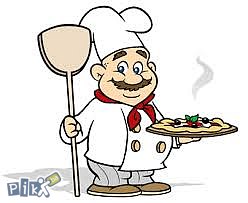 Ponedjeljak, 14.9.2020.		BUREK OD MESA + SOKUtorak, 15.9.2020.			DUKATELA + SOKSrijeda, 16.9.2020.			KROASAN OD ČOKOLADE + SOK	Četvrtak, 17.9.2020.		HOT-DOG + SOKPetak, 18.9.2020.			PAŠTETA + SOK